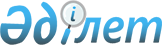 О переименовании улицы и переулка в селе Пресновка Жамбылского района Северо-Казахстанской областиРешение акима Пресновского сельского округа Жамбылского района Северо-Казахстанской области от 4 мая 2010 года N 17. Зарегистрировано Управлением юстиции Жамбылского района Северо-Казахстанской области 2 июня 2010 года N 13-7-131.
      Сноска. В текст на государственном языке внесены изменения, текст на русском языке не меняется, решением акима Пресновского сельского округа Жамбылского района Северо-Казахстанской области от 12.11.2018 № 66 (вводится в действие по истечении десяти календарных дней после дня его первого официального опубликования).
      В соответствии с пунктом 2 статьи 35 Закона Республики Казахстан от 23 января 2001 года № 148 "О местном государственном управлении и самоуправлении в Республике Казахстан", подпунктом 4 статьи 14 Закона Республики Казахстан от 8 декабря 1993 года "Об административно-территориальном устройстве Республики Казахстан" и с учетом мнения населения села Пресновка аким сельского округа РЕШИЛ: 
      1. Переименовать улицу Логовая села Пресновка Жамбылского района Северо-Казахстанской области в улицу Довженко Виктора Михайловича.
      2. Переименовать переулок Восточный села Пресновка Жамбылского района Северо-Казахстанской области в переулок Мосякина Кирилла Евгеньевича.
      3. Настоящее решение вводится в действие по истечении десяти календарных дней после дня его первого официального опубликования.
					© 2012. РГП на ПХВ «Институт законодательства и правовой информации Республики Казахстан» Министерства юстиции Республики Казахстан
				
      Аким сельского округа

Ж.Дюсенбин
